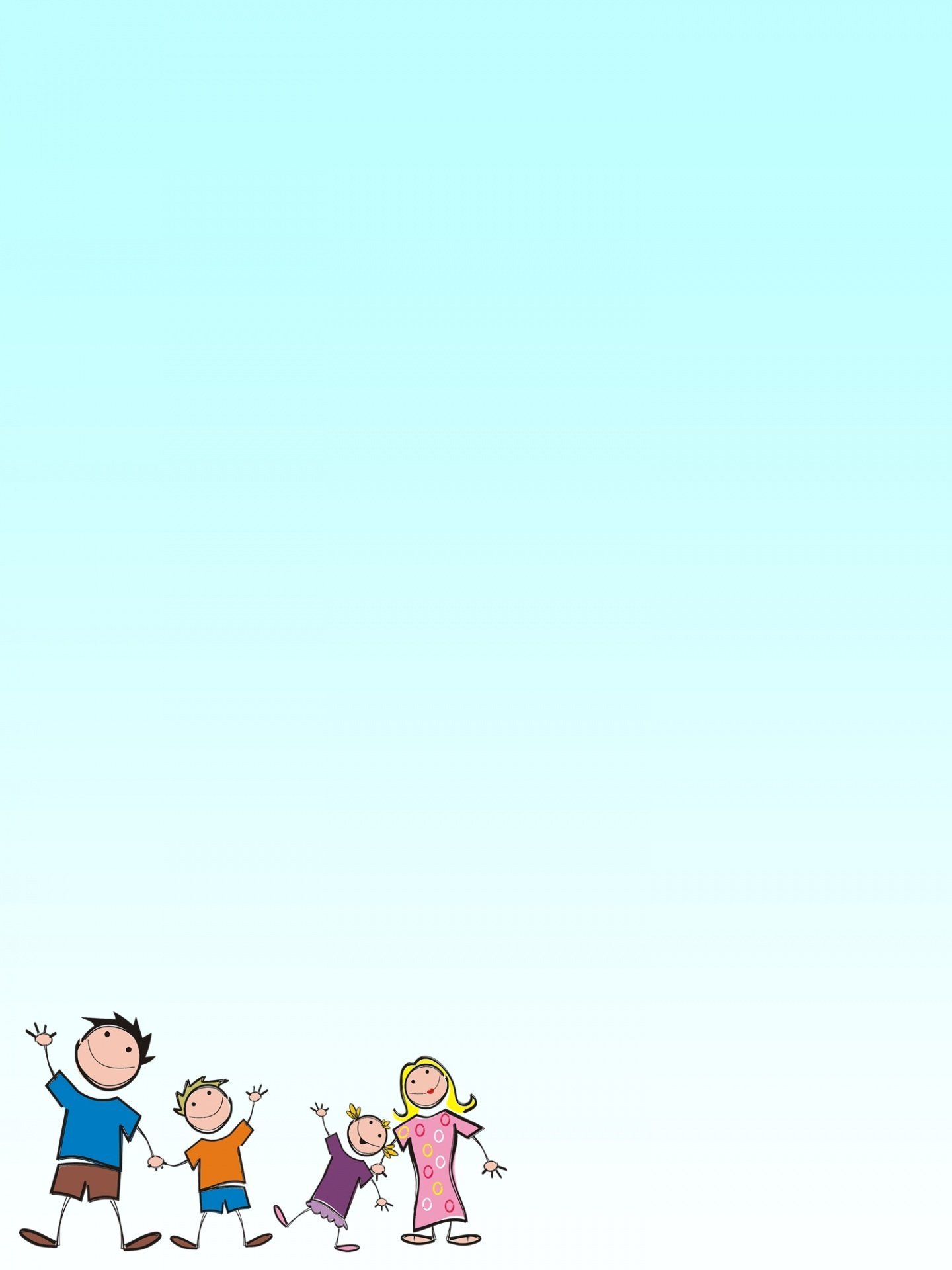 Уважаемые родители!Вы, безусловно, — самый близкий и значимый для ребенка человек. Вы стремитесь быть успешным родителем. Вы испытываете тревогу и беспокойство за будущее и настоящее своего ребенка. Это - здоровые эмоции, они заставляют действовать, своевременно прояснять то, что Вас беспокоит.Идет необъявленная война наркомафии против наших детей. Сегодня вашему ребенку могут предложить наркотики в школе, в институте, во дворе и на дискотеке. До 60 процентов школьников сообщают, что подвергаются давлению со стороны сверстников, побуждающих их принимать алкоголь или наркотики. Вокруг слишком много наркотиков, чтобы успокаивать себя соображениями вроде: «С моим ребенком такого случиться не может». Помните! Чем раньше Вы заметите неладное, тем легче будет справиться с бедой!Участие в социально-психологическом исследовании поможет Вам:снять необоснованные подозрения в употреблении наркотиков!выявить скрытые тенденции нарушений поведения!поможет не упустить время и оказать помощь своему ребенку!Тестирование может дать шанс предотвратить развитие наркотической зависимости на ранней стадии употребления наркотиков!Нужно ли тестирование Вам, Вашей семье?Да – если опасаетесь, что ваш ребенок начал употреблять наркотики!Вы можете заподозрить потребление Вашим ребенком наркотиков, если замечаете, что его поведение меняется: 1. Утрата старых друзей, отказ познакомить Вас с новыми; 2. Сужение круга интересов, потеря интереса к бывшим увлечениям, хобби и пр.; 3. Нарушение памяти, неспособность логически мыслить, резкое снижение успеваемости; 4. Резкие перемены в характере, чрезмерная эмоциональность, не обусловленная реальной обстановкой. Настроение колеблется: от безудержного веселья до депрессии; 5. Непривычная раздражительность и агрессия; 6.Замкнутость: ребенка перестают интересовать события в семье, в классе; 7. Сокрытие от Вас мест, которые он посещает, того, с кем и чем планирует заниматься, и пр.; 8. Телефонные разговоры (особенно «зашифрованные») с незнакомыми лицами; 9. Стремление все закрыть на ключ: комнату, ящики стола, шкатулки и пр.; 10. Нарушение сна: бессонница или настолько крепкий сон, что не представляется никакой возможности его разбудить или сделать это намного труднее, чем было раньше; 11. Необъяснимое повышение аппетита или, наоборот, беспричинная потеря его, частые простудные заболевания; 12. Долгое (вплоть до нескольких суток) отсутствие дома; 13. Нарушение речи, походки и координации движений при отсутствии запаха алкоголя изо рта; 14. Специфический запах от одежды (например, смесь хвои с табаком); 15. Незнакомые таблетки, порошки и пр. (не из домашней аптечки) в комнате, среди личных вещей; 16. Неожиданное покраснение глаз, зрачки неестественно сужены или расширены, коричневый налет на языке; 17. Необъяснимые «потери» денег и пропажа вещей из дома. При наличии у вашего ребенка трех-четырех приведенных признаков уже достаточно, чтобы заподозрить у него употребление каких-либо наркотических средств и психотропных веществ. На этом основании вы можете сами проявить инициативу – предложить ребенку участвовать в программе психологического и медицинского тестирования. Не стесняйтесь этого – любая профилактика в ваших интересах!